NOTIFICARE PENTRU PROIECTUL DENUMITPLAN URBANISTIC ZONAL - „STATIE DE TRANSFORMARE SI POZARE CABLURI LEC 33 kV, LEC 110 kV  MIRCEA VODA" „conform HG 1076/2004”Comuna Mircea Voda, Sat Mircea Voda, Judetul Constanta EVN WINDPOWER DEVELOPMENT AND CONSTRUCTION S.R.LBucuresti, Str. Ana Davila, nr. 37memoriu in conformitate cu  HG. 1076/2004Date generale si localizarea proiectului/modificariiDenumirea proiectului: PLAN URBANISTIC ZONAL -„STATIE DE TRANSFORMARE SI POZARE CABLURI LEC 33kV, LEC 110 kV”-parcela A993/1/4,  Comuna MIRCEA VODA, Sat MIRCEA VODA, Judetul CONSTANTA, extravilanul localitatii Mircea Voda;Proiectul PLAN URBANISTIC ZONAL- STATIE DE TRANSFORMARE SI POZARE CABLURI LEC 33kV, LEC 110 kV - conform PUG Mircea Voda aprobat cu HCL 9/29.01.2020, terenul e care se va construi proiectul se afla in extravilanul comunei Mircea Voda, categoria de folosinta teren arabil, pasune neproductiv, curti constructii si drumuri de exploatare ,  identificat prin Certificatul de urbanism nr. 37 din 23.06.2022. In cadrul sedintei extraordinare din data 09.01.2023, a fost aprobata documentatia de urbanism:”PLAN URBANISTIC ZONAL-STATIE DE TRANSFORMARE SI POZARE CABLURI LEC 33 KV, LEC 110 KV”, beneficiar S.C EVN WINDPOWER DEVELOPMENT AND CONSTRUCTION S.R.L, hotararea PUZ cu nr. 4/09.01.2023.Este de mentionat faptul ca in urma solicitarii depuse de catre EVN WINDPOWER DEVELOPMENT AND CONSTRUCTION S.R.L pentru proiectul,la faza DTAC “-„STATIE DE TRANSFORMARE SI POZARE CABLURI LEC 33kV, LEC 110 kV” MIRCEA VODA” conform Certificatului de Urbanism 37/23.06.2022, Agentia pentru Protectia Mediului Constanta a decis CLASAREA NOTIFICARII, pentru etapa de DTAC,  deoarecere proiectul propus nu se supune procedurilor de evaluare a impactului asupra mediului, notificare cu nr. 1771/09.09.2022.Prezentul proiect denumit PUZ-"Statie de transformare si pozare cabluri LEC 33kV, LEC110 kV" nu se regaseste in Anexa nr. 2 (Lista proiectelor pentru care trebuie stabilita necesitatea efectuarii evaluarii impactului asupra mediului) a Legii 292/2018 privind evaluarea impactului anumitor proiecte publice si private asupra mediului.Proiectul nu intra sub incidenta art. 48 si 54 din Legea Apelor nr 107/1996;Proiectul nu intra sub incidenta art. 28 din OUG 57/2007 privind regimul ariilor naturale protejate, conservarea habitatelor naturale,a florei si  faunei salbatice, aprobata cu modificari si completari prin legea 49/2011 cu modificarile si completarile in vigoare.Amplasamentul proiectului *1), inclusiv vecinatatile si adresa obiectivului (numar cadastral si numar carte funciara, dupa caz)Amplasamentul proiectului se afla in judetul Constanta, extravilanul comunei Mircea Voda, localitatea Mircea Voda.  In ceea ce priveste proiectul analizat PUZ- "Statie de transformare si pozare cabluri LEC 33kV, LEC 110kV", nr. 4/09.01.23,  acesta va fi compus din urmatoarele elemente: Statie de Transformare, cabluri de legatura intre turbine, de 33kV si cablul subteran ce va face conexiunea intre Statia de Transformare a Parcului Eolian si Statia de Transformare 110/MT Mircea Voda apartinand de E-Distributie Dobrogea.Statia de transformare  a parcului 33/110kV va fi amplasata in extravilanul comunei Mircea Voda pe parcela A993/1/4. Aceasta parcela se afla in proprietatea domnului Panturu Constantin si este detinuta de beneficiarul EVN WINDPOWER prin contractul privind dreptul de superficie si alte drepturi reale din data de 24.05.2021. Amplasamentul pe care urmeaza a fi dezvoltat proiectul de catre EVN WINDPOWER DEVELOPMENT & CONSTRUCTION SRL se compune din:Parcela A993/1/4 in suprafata de 59.300 mp, identificata prin numarul cadastral 100680 si carte funciara nr. 100680;Traseul cablurilor se va realiza pe urmatoarele drumuri de exploatare si parcele: P982/1, De993/8, De993/20, Dc203/6, De204/2, De993/13, P205/1/1/2, P205/1/1/3, De203/2/1, De203/2/3, NB188/1/1/1, NB188/1/3, NB188/1/2, P191/2.Coordonatele Stereo 70 ale prezentului proiect sunt urmatoarele:Tabel 1 Coordonate Stereo 70 - Statia de transformareTabel 2 Coordonate Stereo 70 - cablu 110 kVTabel 3 Coordonate Stereo 70 - Cabluri de legatura 33 kV intre turbineTerenul pe care urmeaza a fi dezvoltat proiectul PUZ- STATIE DE TRANSFORMARE SI POZARE CABLURI LEC 33kV, LEC 110 kV” MIRCEA VODA se invecineaza in partea de sud, vest si nord cu terenuri agricole si drumuri de exploatare, iar la est Drumul Judetean DJ 224, toate vecinatatile fiind cuprinse in teritoriul comunei Mircea Voda.Proiectul de constructie desfasurat in cadrul amplasamentului Mircea Voda, NU se regaseste in lista prezentata in cadrul Anexei 1 la Legea 22/2001 pentru transpunerea Conventiei privind evaluarea impactului asupra mediului in context transfrontiera din 25.02.1991.Beneficiarul proiectului este S.C EVN WINDPOWER DEVELOPMENT AND CONSTRUCTION S.R.L, iar conform Certificatului de Urbanism 37 din 23.06.2022 emis pentru proiectul PUZ-STATIE DE TRANSFORMARE SI POZARE CABLURI LEC 33KkV, LEC 110 kV , statia de transformare va fi amplasata pe un teren de 59.300m2 , iar traseul cablurilor va fi realizat pe o serie de drumuri de exploatare si parcele agricole.Distantele amplasamentului Mircea Voda, fata de granitele de stat sunt urmatoarele:Pe directie S-SV - distanta de 37,3 km fata de granita cu Bulgaria;Pe directie  N-E- distanta de 110 km fata de granita cu UcrainaDistantele amplasamentului Mircea Voda fata de cele mai apropiate arii naturale protejate sunt de minim 11 km.Date de identificare ale titularului proiectului:Denumirea titularului:S.C EVN WINDPOWER DEVELOPMENT AND CONSTRUCTION S.R.L;Nr. de ordine in registrul comertului: J40/18370/2007;CUI: RO 22501746;Adresa titularului, telefon, fax, adresa de e-mail:Adresa: Strada Ana Davila, Nr. 37, Et. M, Ap.8, Sect. 5, Bucuresti, Romania;Telefon: +40(0)21 410 4255Fax: +40(0)21 410 3255Email: dana.dinescu@pnewind.comReprezentanti legali/imputerniciti, cu date de identificare: Dana Dinescu dana.dinescu@pnewind.comJens Peters-Dragomir P Valentin : vali.dragomir@managerdemediu.roTEL: 0726.377.807Incadrarea in planurile de urbanism/amenajare a teritoriului aprobate/adoptate, in zonele de protectie prevazute in acestea si/sau alte scheme/planuri/programe:Proiectul PLAN URBANISTIC ZONAL- STATIE DE TRANSFORMARE SI POZARE CABLURI LEC 33kV, LEC 110 kV - conform PUG Mircea Voda aprobat cu HCL 9/29.01.2020, terenul e care se va construi proiectul se afla in extravilanul comunei Mircea Voda, categoria de folosinta teren arabil, pasune neproductiv, curti constructii si drumuri de exploatare ,  identificat prin Certificatul de urbanism nr. 37 din 23.06.2022. In cadrul sedintei extraordinare din data 09.01.2023, a fost aprobata documentatia de urbanism:”PLAN URBANISTIC ZONAL-STATIE DE TRANSFORMARE SI POZARE CABLURI LEC 33 KV, LEC 110 KV”, beneficiar S.C EVN WINDPOWER DEVELOPMENT AND CONSTRUCTION S.R.L, hotararea PUZ cu nr. 4/09.01.2023.Conform Legii Fondului Funciar nr. 18/1991, Art 90-103, republicata cu modificarile si completarile ulterioare, se pot executa lucrari pentru retele magistrale, cai de comunicatie, imbunatatiri funciare, retele telecomunicatii ori alte lucrari de infrastructura, constructii/amenajari pentru combaterea si prevenirea actiunii factorilor naturali distructivi de origine naturala, anexe gospodaresti ale exploatatiilor agricole, precum si constructii si amenajari speciale.Incadrarea in alte activitati existente (daca este cazul)Pe amplasamentul Parcului Eolian Mircea Voda si Satu Nou (obiectiv care nu face obiectul prezentei notificari, fiind deja parcursa o procedura de reglementare pentru acesta) vor fi amplasate 2 fidere care vor contine 3 turbine fiecare, interconectate intre ele, in sistem radial. Cele 6 turbine eoliene ce urmeaza a fi amplasate in cadrul parcului vor fi de tip Vestas V150-4.0/4.2MW, iar prin intermediul acestora va fi dezvoltat un parc eolian cu puterea de 25,2 MWFiecare turbina se va racorda la reteaua interna a parcului prin intermediul unui transformator de putere de 0,69/33kV. Turbinele sunt dotate cu un generator asincron actionat de un rotor. Energia produsa de generator este preluata si adusa la tensiunea retelei de conectare intre turbine (33kV)Cablurile de 33kV de legatura intre turbine vor fi pozate pe marginea drumului de acces al turbinelor, iar statia de transformare va avea rolul de a prelua energia produsa de turbine si de a o transforma la parametrii necesari injectiei in reteaua de 110kV ce urmeaza a fi dezvoltata in zona parcului eolian. (elemente care fac obiectul prezentei notificari);Ulterior, evacuarea energiei din statia 33/110kV Mircea Voda, va fi efectuata prin racordare in statia de transformare 110/MT Mircea Voda apartinand E-Distributie Dobrogea printr-un cablu subteran LES 110kV care va avea o lungime de aproximativ 0,23 km.Bilantul teritorial - suprafata totala, suprafata construita (cladiri, accese), suprafata spatii verzi, numar de locuri de parcare (daca este cazul)Conform Certificatului de Urbanism 37 din 23.06.2022, regimul tehnic al suprafetelor este urmatorul:Suprafata totala destinata pentru Statia de transformare este de 59.300m2 . Constructia statiei va avea loc pe un teren cu dimensiunile 38 x 43m (aproximativ 0,16 ha) care va fi prevazut cu acces la drumurile realizate pentru parcul eolian.Cablul subteran LES 110 kV ce va racorda Statia de transformare din cadrul parcului eolian la Statia 110/MT va avea o lungime de aproximativ 0,23 km si insumeaza o suprafata totala de 170 m2Liniile electrice subterane din interiorul parcului vor intersecta o serie de suprafete de terenuri pe urmatoarele CF-uri si DE-uri:101732; 102286; 101733; 102286; 101737; 101815; 100680; 101940; 104611; 101736;De 993/8; DE 993/20; DE 203/6; DE204/2; DE192/1, DE203/2-3’Lucrarile pentru liniile electrice subterane vor fi dezvoltate pe o suprafata totala de aproximativ de 2800 m2. Descrierea sumara a proiectuluiProiectul ce urmeaza a fi dezvoltat de catre S.C EVN WINDPOWER DEVELOPMENT AND CONSTRUCTION S.R.L  intitulat PUZ -„STATIE DE TRANSFORMARE SI POZARE CABLURI LEC 33kV, LEC 110 kV” consta in efectuarea urmatoarelor activitati: Constructia unei Statii de Transformare a parcului 33/110kV.Statia de transormare a parcului va fi dezvoltata pe un teren de aproximativ 38x43 m (aproximativ 0,16 ha) in extravilanul localitatii Mircea Voda. Statia 33kV va fi in cabina prefabricata  si va fi echipata cu urmatoarele elemente:1 celula transformator;1 celula masura tensiune;1 celula TSI+Rez;2 celule de linie 33kV;Statia de transformare va fi prevazuta cu un transformator de putere 33/110kV 40 MVA cu racire fortata ONAF si o celula 110kV „Linie-Transformator”. Serviciile interne ale statiei vor fi asigurate cu ajutorul unui transformator TSI 33/0,4kV.Statia va fi prevazuta cu spatiu de extindere pentru echiparea suplimentara cu alte 2-3 celule 33kV.Statia de transformare va avea rolul de a prelua energia produsa de turbinele Vestas V150 amplasate in interiorul parcului si de a o transforma la parametrii necesari injectiei in reteaua de 110kV.Cablul subteran LES 110kVCablul subteran LES 110kV va avea rolul de a racorda Statia de Transformare a parcului 33/110kV la Statia 110/MT Mircea Voda, apartinand E-Distributie Dobrogea SA. Cablul 110kV va fi de tip monopolar cu izolatie XLPE  si sectiune de 3x1x185 mmp aluminiu.Pentru executarea acestei lucrari, vor fi necesare lucrari de tip sapatura si pozare.Cablurile de legatura dintre turbineLa baza turbinelor eoliene va fi montat cate un post de conexiune prin care turbinele se vor racorda intre ele, iar ulterior in statia de transformare a parcului. Vor fi realizate 2 fidere 33kV, fiecare cu cate 3 turbine .Vor fi efectuate lucrari de tip sapatura si pozare pentru cablurile electrice de conectare intre turbine. Cablurile 33kV se vor poza pe marginea drumului de acces la turbine, drumuri ce se vor executa cu respectarea conditiilor necesare transporturilor in interiorul parcului eolian.Modul de asigurare a utilitatilor 3.1. Alimentarea cu apaIn perioada de executie, proiectul „Statie de Transformare si pozare cabluri LEC 33 kV, LEC 110 kV” Mircea Voda, faza PUZ, nu se va racorda la retele de alimentare cu apa existente. Considerand solutiile comune adoptate de catre dezvoltatorii de parcuri eoliene, este preconizat faptul ca proiectul, in cadrul organizarii de santier, sa fie alimentat cu apa prin intermediul unor rezervoare mobile, care vor fi reumplute prin intermediul unor cisterne. Sursa apei, fiind reteaua publica din localitatea Mircea Voda.In perioada de executie a -„Statie de Transformare si pozare cabluri LEC 33 kV, LEC 110 kV” Mircea Voda, faza PUZ,  alimentarea cu apa, NU va fi necesara, activitatile de mentenanta si monitorizare, fiind realizate in regim temporar, in termene scurte de interventie. 3.2. Evacuarea apelor uzateIn perioada de executie a lucrarilor vor rezulta urmatoarele categorii de ape uzate:Ape uzate fecaloid – menajere rezultate din activitatea sociala a personalului care executa lucrarile de constructie;Ape tehnologice- constructia proiectului, NU VA GENERA, ape tehnologice, neavand un flux de consum tehnologic;Ape pluviale, provenite din zonele de lucru, vor fi directionate gravitational in solul perimetral proiectului;Exista posibilitatea ca apele uzate menajere, sa fie colectate intr-un bazin vidanjabil, anexa a Organizarii de Santier (Site-Camp) si totodata in perimetrele de lucru ale proiectului, in zona turbinelor sa fie amenajate toalete ecologice, pentru personalul implicat in dezvoltarea proiectului.In perioada de executie a lucrarilor pentru Statie de Transformare si pozare cabluri LEC 33 kV, LEC 110 kV Mircea Voda, NU se vor produce ape uzate.Apele pluviale colectate in cadrul amplasamentului Parcului Eolian Mircea Voda, in special cele colectate in afara zonelor unde au loc activitati specifice activitatii functionale ale turbinelor eoliene, sunt directionate in regim gravitational in sol.Apele pluviale se infiltreaza liber in sol sau sunt conduse de pe suprafata platformelor, prin rigole catre spatiile verzi.3.3. Asigurarea apei tehnologice, daca este cazulProiectul „Statie de Transformare si pozare cabluri LEC 33 kV, LEC 110 kV”, faza PUZ, nu va genera ape tehnologice deoarece nu prezinta un flux de consum tehnologic;3.4. Asigurarea agentului termic.Atat in perioada de executie, cat si in cea de functionare, proiectul analizat in prezenta documentatie, nu va necesita consum de energie termica.3.5. Asigurarea energiei electriceOrganizarea de santier aferenta proiectului „ Statie de Transformare si pozare cabluri LEC 33 kV, LEC 110 kV”, faza PUZ ,va fi alimentata in regim temporar cu energie electrica de la racordurile provizorii asigurate de catre furnizorul local.Anexe - piese desenateCertificat de urbanism si planurile-anexa.Anexa nr. 1 la notificare: Certificatul de urbanism nr. 37 din 23.06.2022 pentru proiectul PLAN URBANISTIC ZONAL- STATIE DE TRANSFORMARE SI POZARE CABLURI LEC 33 KV, LEC 110 KV” MIRCEA VODA;Anexa nr. 2 la notificare: Plan de incadrare in zona pentru proiectul PLAN URBANISTIC ZONAL -„STATIE DE TRANSFORMARE SI POZARE CABLURI LEC 33 KV, LEC 110 KV” MIRCEA VODA;Anexa nr. 3 la notificare: Plan de situatie pentru proiectul PLAN URBANISTIC ZONAL -„STATIE DE TRANSFORMARE SI POZARE CABLURI LEC 33 KV, LEC 110 KV” MIRCEA VODA;Semnatura Valentin DRAGOMIR (MDM GREEN PARTNERS SRL)Pentru EVN WINDPOWER DEVELOPMENT AND CONSTRUCTION S.R.LBucuresti, Str. Ana Davila, nr. 37 ......................................,....------------    *1) Se va preciza distanta fata de granite pentru proiectele mentionate in anexa nr. I la Conventia privind evaluarea impactului asupra mediului in context transfrontiera, adoptata la Espoo la 25 februarie 1991, ratificata prin Legea nr. 22/2001, cu completarile ulterioare, precum si pozitia/distanta fata de arii naturale protejate. 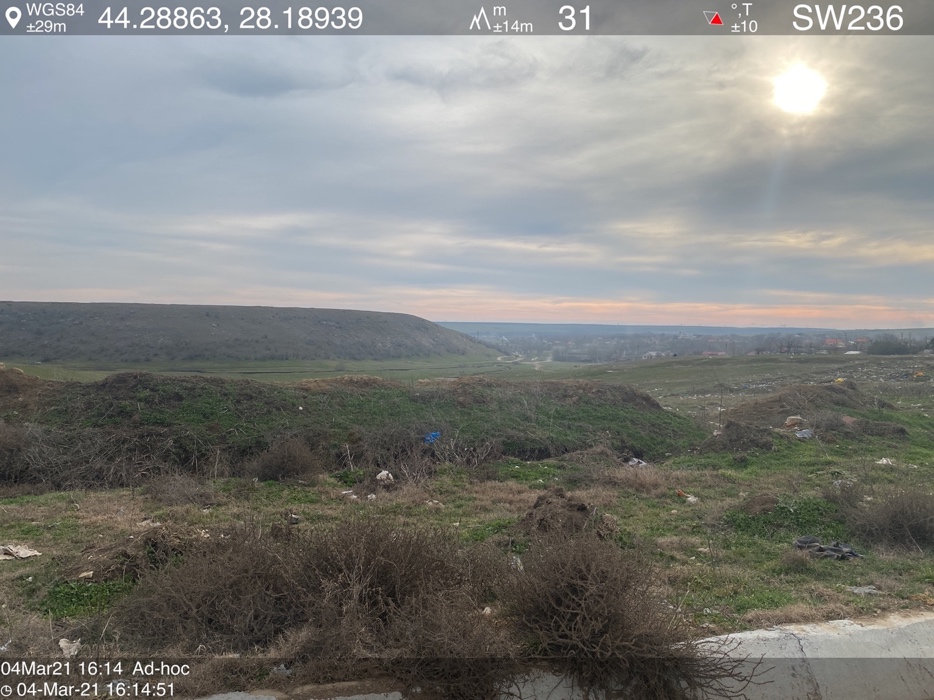 Nr crtCoordonate Stereo 70Coordonate Stereo 70Nr crtXY1755517.365313169.2552755567.344313170.683755568.762313120.9624755518.782313119.5375755518.04313145.5856755567.993313147.9257755543.036313169.9878755545.157313120.289Nr crtCoordonate Stereo 70Coordonate Stereo 70Nr crtXY1755532.137313130.1572755482.118313130.1573755432.1313130.1574755382.082313130.1575755375.583313130.1576755369.806313087.0237755365.457313054.548Nr crtCoordonate Stereo 70Coordonate Stereo 70Nr crtCoordonate Stereo 70Coordonate Stereo 70Nr crtXYNr crtXY1755807.134314602.01121755663.586313457.6362755623.18314619.01622757725.114314160.9493755623.18314619.01623755618.906314665.749475516331457924755398.306314580.739575467831435625755024.628314505.9675516331457926754996.402314364.287775741531431127754922.519314314.2058757922.153314243.26128757026.636314569.009975741531431129756827.092314610.65810757120.8314541.37930755787.447314187.82911756588.716314647.70131755801.218314471.7741275709431459432755667.478313163.9113755561.907313158.21233755666.489313632.00914756588.716314647.70134755912.748314596.52315756409.746314674.24335754743.228314312.74716756249.308314479.80836754835.345314313.36117756070.864314590.38837756312.145314581.445kV755791.395314267.75838757264.885314462.53219755685.528313879.5839757353.801314275.38120755659.305313791.54140757456.761314252.438